GEsamtschule  SAlzkotten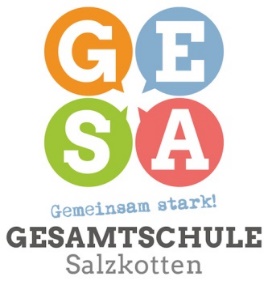 Sekundarstufen I und IIGesamtschule der Stadt SalzkottenUpsprunger Str. 65-6733154 SalzkottenNote: ____________________                 Unterschrift der Eltern: ___________________InhaltPunkteBemerkung1.Der erste Tag in meinem Betrieb       / 4 Punkte2.Drei Tagesberichte       / 6 Punkte3.Drei tabellarische Wochenberichte       / 6 Punkte4.Vorgangsbeschreibung       / 4 Punkte5.Beschreibung des Betriebes und Arbeitsplatzes       / 6 Punkte6.Mein Praktikumsberuf       / 4 Punkte7.Resümee und Erfahrungen       / 8 Punkte8.Äußeres und Inneres Erscheinungsbild der Mappe (Deckblatt, Ordnung, Vollständigkeit)       / 4 PunkteSumme    / 42 Punkte42-3736-3130-2524-1918-87-0sehr gutgutbefriedigendausreichendmangelhaftungenügend